Cahier d’appréciation des compétencesLes grilles d’appréciation des compétences (professionnelles et relationnelles) ont pour but de mesurer la qualité des compétences acquises par la personne stagiaire dans l’actualisation de son stage. De plus, elles favorisent l’identification des forces et des défis à relever afin d’orienter le ou la stagiaire dans la poursuite de son cheminement professionnel.La personne responsable de la supervision attribue la note finale de l’ensemble des évaluations, dont notamment celles associées aux compétences relationnelles et professionnelles.La personne responsable du tutorat et la personne stagiaire portent un regard critique sur l’ensemble de l’exercice professionnel réalisé pendant le stage et doivent apporter des exemples concrets afin de situer le niveau d’acquisition de la compétence par le ou la stagiaire.La personne stagiaire doit remettre le cahier d’appréciation des compétences à la personne responsable de sa supervision une semaine avant les rencontres tripartites (2e rencontre : évaluation formative ; 3e rencontre : évaluation sommative).Compétences relationnelles (schèmes relationnels)  Les schèmes relationnels de la psychoéducation (définition)Schème de l’empathie : Attitude visant à comprendre ce que vit l’autre personne. Réfère à la capacité à se mettre au diapason de l’autre et à objectiver.Schème de la congruence : Attitude d’honnêteté exprimant un souci d’être vrai et authentique. Les comportements d’aide traduisent les pensées et les croyances face à l’autre.Schème de la considération :Attitude qui manifeste la croyance que l’autre personne possède les capacités dans la perspective d’insuffler l’espoir. Vise à développer des rapports égalitaires et à respecter l’autre dans ses défis et son rythme. Accorde également une valeur à l’autre personne, sans la juger ni lui fixer des conditions à notre considération (dignité humaine). Schème de la confiance : Attitude qui manifeste la croyance en ses propres ressources et ses compétences en vue d’aider et d’accompagner l’autre de manière appropriée. Elle se traduit par la confiance au potentiel de chacun. Schème de la sécurité :Attitude qui exprime la capacité à faire face aux défis associés aux situations anxiogènes. Les expériences personnelles et professionnelles sont réinvesties et utilisées de manière judicieuse en vue d’agir avec pertinence dans le contexte. Schème de la disponibilité :Attitude d’écoute active qui vise à démontrer sa réceptivité, son ouverture et son empathie.Les variables associées à chacun des schèmes relationnels sont le résultat d’un travail collectif réalisé par : Sonia Marchand, ps. éd., coordonnatrice des stages au Département de psychoéducation de l’UQTR Dave DesRosiers, ps. éd., agent de stage au Département de psychoéducation de l’UQTR Manon Bouchard, ps. éd., chargée de cours au Département de psychoéducation de l’UQTRLuce Assad, Ph. D. éducation, directrice adjointe de l’Arc-en-Ciel Steve Dubois, candidat à la maîtrise en étude des pratiques psychosociales et coordonnateur de l’Arc-en-Ciel Véronique Bizier, B.A. en psychologie et coordonnatrice à l’APURAvec la participation d’Émile Dion, étudiant au baccalauréat en psychoéducation à l’UQTRLes schèmes relationnels de la psychoéducation (seuil minimal de 70 % attendu pour chaque schème relationnel)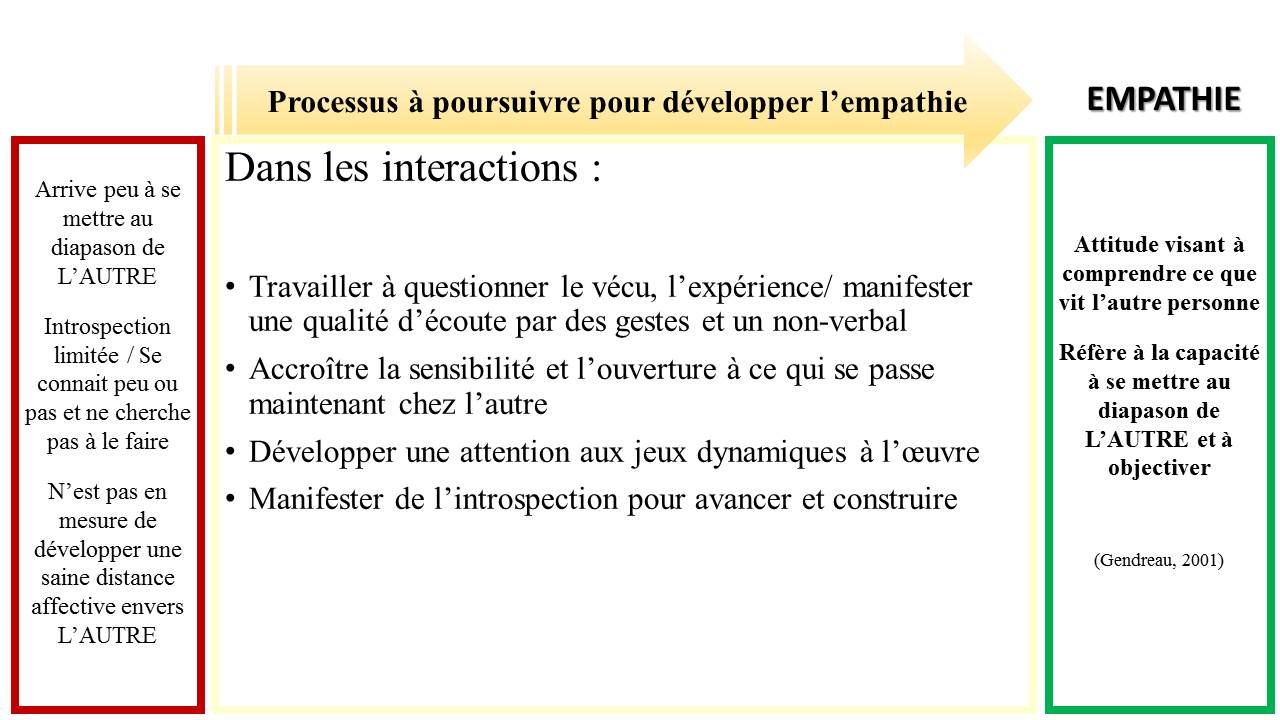 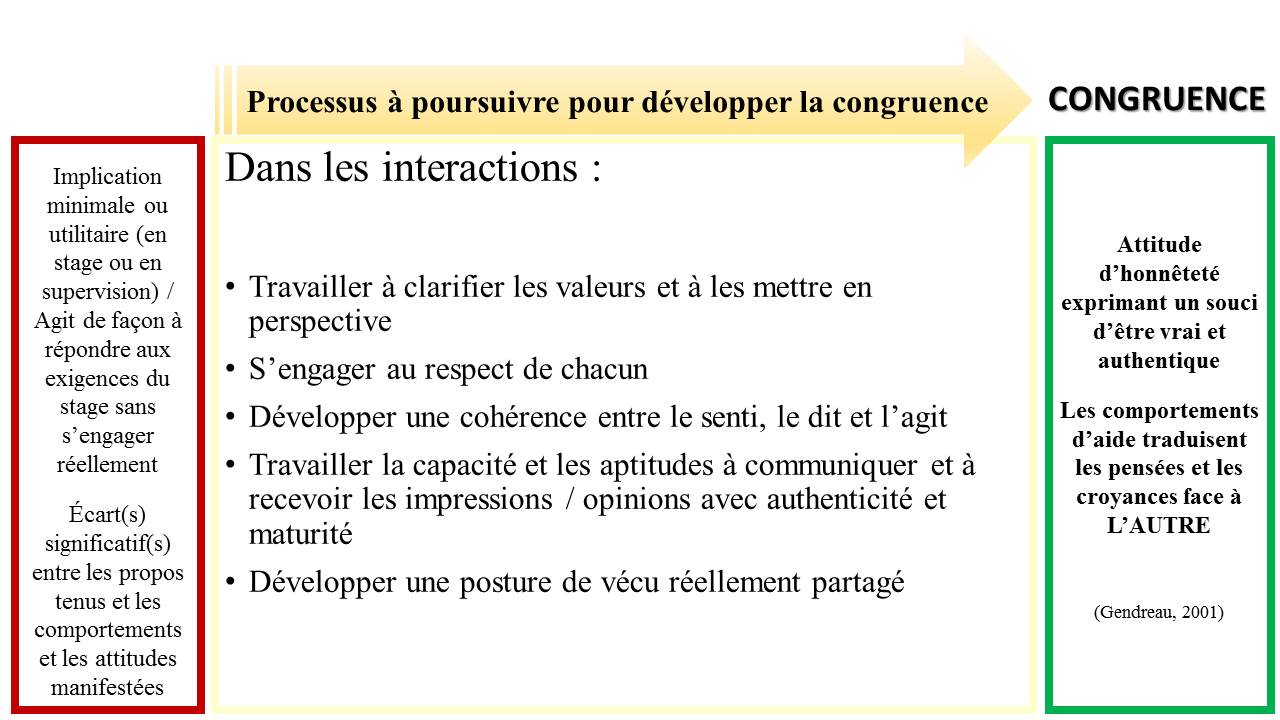 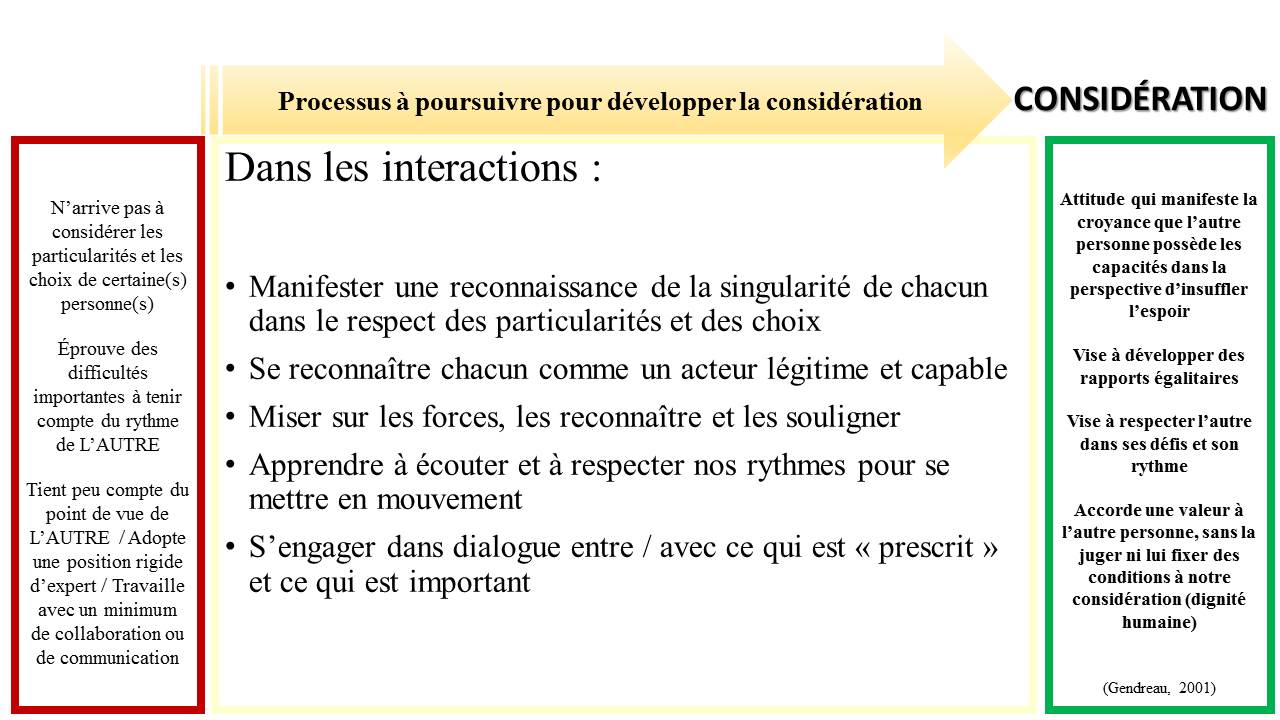 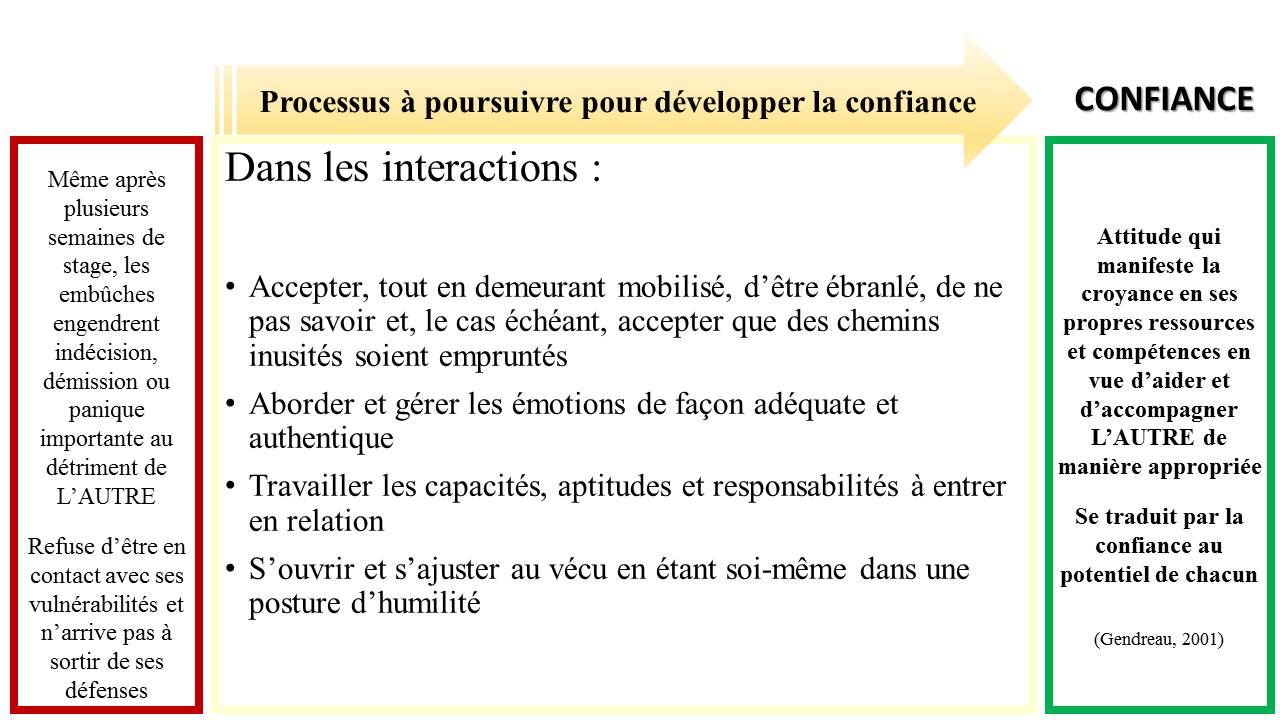 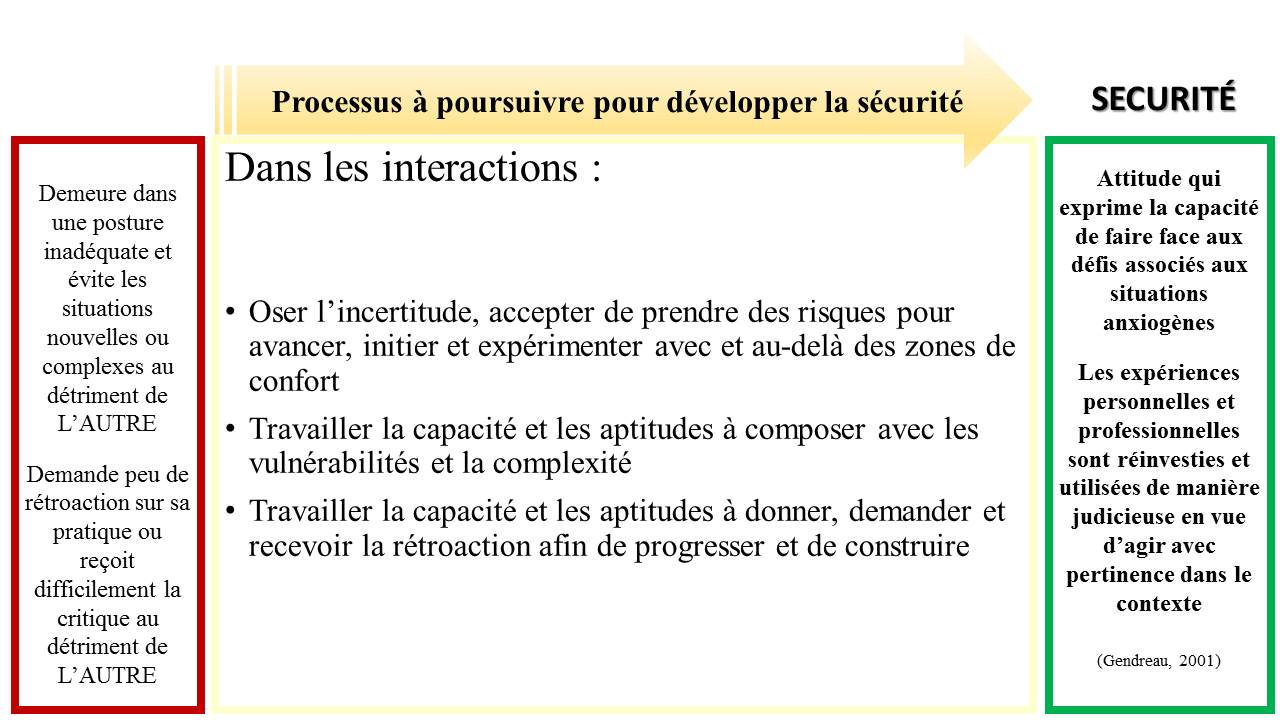 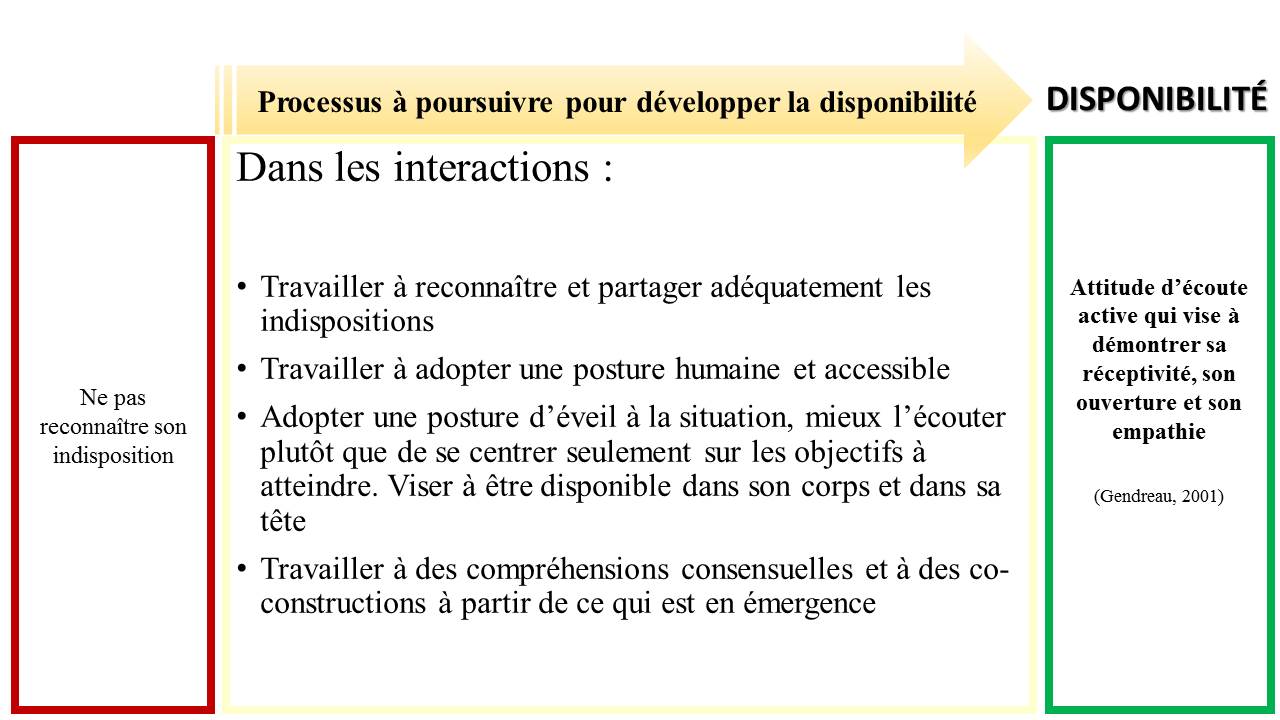 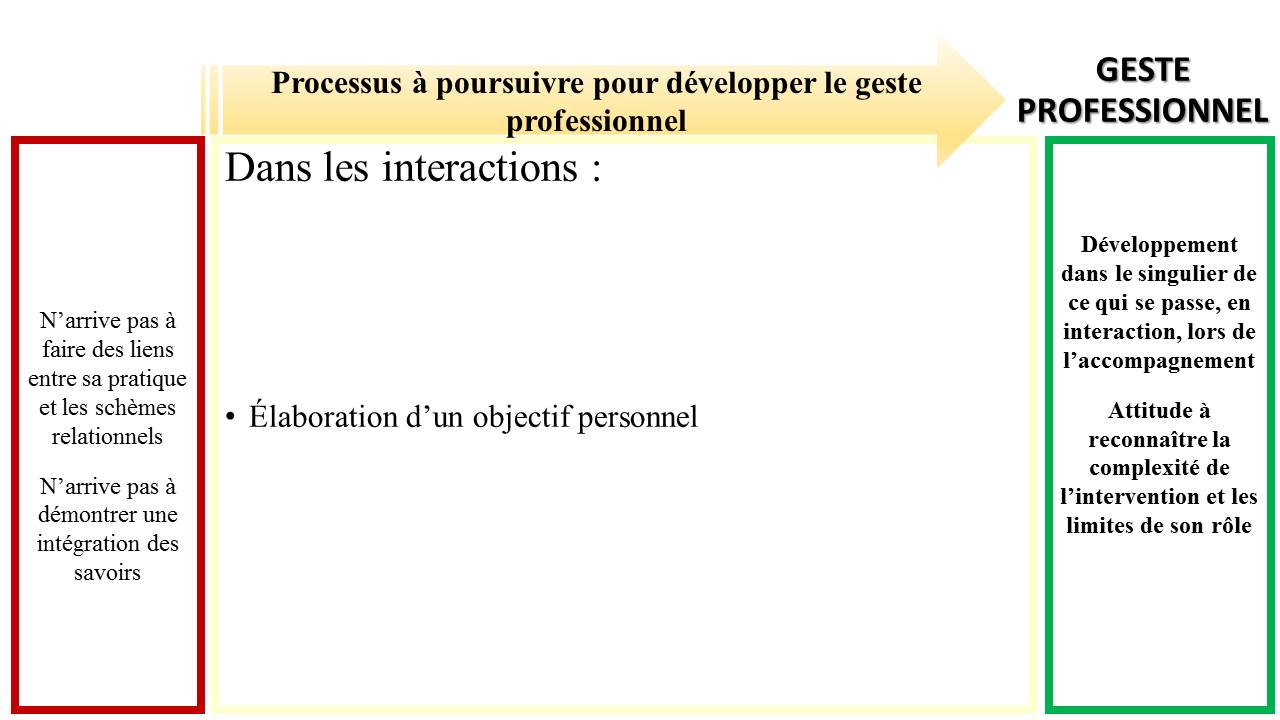 Appréciation des schèmes relationnelsTableau récapitulatif — Un regard global sur l’ensemble des schèmes relationnelsAppréciation des compétences professionnellesTableau récapitulatif — Un regard global sur l’ensemble des compétences professionnellesStagiaireResponsable du tutoratResponsable de la supervisionDate de la rencontreSchème de l’empathieSchème de l’empathieSchème de l’empathieSchème de l’empathieÉlément le plus fort(Cocher 1 item)Élément à travailler en priorité(Cocher 1 item)Justifications et commentairesTravailler à questionner le vécu, l’expérience/ manifester une qualité d’écoute par des gestes et un non-verbalAccroître la sensibilité et l’ouverture à ce qui se passe maintenant chez l’autreDévelopper une attention aux jeux dynamiques à l’œuvreManifester de l’introspection pour avancer et construireÉvaluation formative seulement : Quels sont les éléments à prioriser pour poursuivre le développement de ce schème pour la suite du stage ?Évaluation formative seulement : Quels sont les éléments à prioriser pour poursuivre le développement de ce schème pour la suite du stage ?Évaluation formative seulement : Quels sont les éléments à prioriser pour poursuivre le développement de ce schème pour la suite du stage ?Évaluation formative seulement : Quels sont les éléments à prioriser pour poursuivre le développement de ce schème pour la suite du stage ?Évaluation sommative seulement : En comparaison avec l’évaluation formative, il convient de dire que la maîtrise de ce schème :	A progressé de manière plus significative qu’attendu	A progressé tel qu’attendu	S’est maintenue	Ne s’est pas développée de façon suffisante et adéquate en regard des situations rencontrées    Évaluation sommative seulement : De quelle façon les éléments identifiés lors de l’évaluation formative ont été réinvestis dans le développement de ce schème ?Commentaires ou éléments de réflexion pour enrichir l’appréciation du schèmeSchème de la congruenceSchème de la congruenceSchème de la congruenceSchème de la congruenceÉlément le plus fort(Cocher 1 item)Élément à travailler en priorité(Cocher 1 item)Justifications et commentairesTravailler à clarifier les valeurs et à les mettre en perspectiveS’engager au respect de chacunDévelopper une cohérence entre le senti, le dit et l’agiTravailler la capacité et les aptitudes à communiquer et à recevoir les impressions / opinions avec authenticité et maturitéDévelopper une posture de vécu réellement partagéÉvaluation formative seulement : Quels sont les éléments à prioriser pour poursuivre le développement de ce schème pour la suite du stage ?Évaluation formative seulement : Quels sont les éléments à prioriser pour poursuivre le développement de ce schème pour la suite du stage ?Évaluation formative seulement : Quels sont les éléments à prioriser pour poursuivre le développement de ce schème pour la suite du stage ?Évaluation formative seulement : Quels sont les éléments à prioriser pour poursuivre le développement de ce schème pour la suite du stage ?Évaluation sommative seulement : En comparaison avec l’évaluation formative, il convient de dire que la maîtrise de ce schème :	A progressé de manière plus significative qu’attendu	A progressé tel qu’attendu	S’est maintenue	Ne s’est pas développée de façon suffisante et adéquate en regard des situations rencontrées    Évaluation sommative seulement : De quelle façon les éléments identifiés lors de l’évaluation formative ont été réinvestis dans le développement de ce schème ?Commentaires ou éléments de réflexion pour enrichir l’appréciation du schèmeSchème de la considérationSchème de la considérationSchème de la considérationSchème de la considérationÉlément le plus fort(Cocher 1 item)Élément à travailler en priorité(Cocher 1 item)Justifications et commentairesManifester une reconnaissance de la singularité de chacun dans le respect des particularités et des choixSe reconnaître chacun comme un acteur légitime et capableMiser sur les forces, les reconnaître et les soulignerApprendre à écouter et à respecter nos rythmes pour se mettre en mouvementS’engager dans un dialogue entre / avec ce qui est « prescrit » et ce qui est importantÉvaluation formative seulement : Quels sont les éléments à prioriser pour poursuivre le développement de ce schème pour la suite du stage ?Évaluation formative seulement : Quels sont les éléments à prioriser pour poursuivre le développement de ce schème pour la suite du stage ?Évaluation formative seulement : Quels sont les éléments à prioriser pour poursuivre le développement de ce schème pour la suite du stage ?Évaluation formative seulement : Quels sont les éléments à prioriser pour poursuivre le développement de ce schème pour la suite du stage ?Évaluation sommative seulement : En comparaison avec l’évaluation formative, il convient de dire que la maîtrise de ce schème :	A progressé de manière plus significative qu’attendu	A progressé tel qu’attendu	S’est maintenue	Ne s’est pas développée de façon suffisante et adéquate en regard des situations rencontrées    Évaluation sommative seulement : En comparaison avec l’évaluation formative, il convient de dire que la maîtrise de ce schème :	A progressé de manière plus significative qu’attendu	A progressé tel qu’attendu	S’est maintenue	Ne s’est pas développée de façon suffisante et adéquate en regard des situations rencontrées    Évaluation sommative seulement : En comparaison avec l’évaluation formative, il convient de dire que la maîtrise de ce schème :	A progressé de manière plus significative qu’attendu	A progressé tel qu’attendu	S’est maintenue	Ne s’est pas développée de façon suffisante et adéquate en regard des situations rencontrées    Évaluation sommative seulement : En comparaison avec l’évaluation formative, il convient de dire que la maîtrise de ce schème :	A progressé de manière plus significative qu’attendu	A progressé tel qu’attendu	S’est maintenue	Ne s’est pas développée de façon suffisante et adéquate en regard des situations rencontrées    Évaluation sommative seulement : De quelle façon les éléments identifiés lors de l’évaluation formative ont été réinvestis dans le développement de ce schème ?Évaluation sommative seulement : De quelle façon les éléments identifiés lors de l’évaluation formative ont été réinvestis dans le développement de ce schème ?Évaluation sommative seulement : De quelle façon les éléments identifiés lors de l’évaluation formative ont été réinvestis dans le développement de ce schème ?Évaluation sommative seulement : De quelle façon les éléments identifiés lors de l’évaluation formative ont été réinvestis dans le développement de ce schème ?Commentaires ou éléments de réflexion pour enrichir l’appréciation du schèmeCommentaires ou éléments de réflexion pour enrichir l’appréciation du schèmeCommentaires ou éléments de réflexion pour enrichir l’appréciation du schèmeCommentaires ou éléments de réflexion pour enrichir l’appréciation du schèmeSchème de la confianceSchème de la confianceSchème de la confianceSchème de la confianceÉlément le plus fort(Cocher 1 item)Élément à travailler en priorité(Cocher 1 item)Justifications et commentairesAccepter, tout en demeurant mobilisé, d’être ébranlé, de ne pas savoir et, le cas échéant, accepter que des chemins inusités soient empruntésAborder et gérer les émotions de façon adéquate et authentiqueTravailler les capacités, aptitudes et responsabilités à entrer en relationS’ouvrir et s’ajuster au vécu en étant soi-même dans une posture d’humilitéÉvaluation formative seulement : Quels sont les éléments à prioriser pour poursuivre le développement de ce schème pour la suite du stage ?Évaluation formative seulement : Quels sont les éléments à prioriser pour poursuivre le développement de ce schème pour la suite du stage ?Évaluation formative seulement : Quels sont les éléments à prioriser pour poursuivre le développement de ce schème pour la suite du stage ?Évaluation formative seulement : Quels sont les éléments à prioriser pour poursuivre le développement de ce schème pour la suite du stage ?Évaluation sommative seulement : En comparaison avec l’évaluation formative, il convient de dire que la maîtrise de ce schème :	A progressé de manière plus significative qu’attendu	A progressé tel qu’attendu	S’est maintenue	Ne s’est pas développée de façon suffisante et adéquate en regard des situations rencontrées    Évaluation sommative seulement : De quelle façon les éléments identifiés lors de l’évaluation formative ont été réinvestis dans le développement de ce schème ?Commentaires ou éléments de réflexion pour enrichir l’appréciation du schèmeSchème de la sécuritéSchème de la sécuritéSchème de la sécuritéSchème de la sécuritéÉlément le plus fort(Cocher 1 item)Élément à travailler en priorité(Cocher 1 item)Justifications et commentairesOser l’incertitude, accepter de prendre des risques pour avancer, initier et expérimenter avec et au-delà des zones de confortTravailler la capacité et les aptitudes à composer avec les vulnérabilités et la complexitéTravailler la capacité et les aptitudes à donner, demander et recevoir la rétroaction afin de progresser et de construireÉvaluation formative seulement : Quels sont les éléments à prioriser pour poursuivre le développement de ce schème pour la suite du stage ?Évaluation formative seulement : Quels sont les éléments à prioriser pour poursuivre le développement de ce schème pour la suite du stage ?Évaluation formative seulement : Quels sont les éléments à prioriser pour poursuivre le développement de ce schème pour la suite du stage ?Évaluation formative seulement : Quels sont les éléments à prioriser pour poursuivre le développement de ce schème pour la suite du stage ?Évaluation sommative seulement : En comparaison avec l’évaluation formative, il convient de dire que la maîtrise de ce schème :	A progressé de manière plus significative qu’attendu	A progressé tel qu’attendu	S’est maintenue	Ne s’est pas développée de façon suffisante et adéquate en regard des situations rencontrées    Évaluation sommative seulement : En comparaison avec l’évaluation formative, il convient de dire que la maîtrise de ce schème :	A progressé de manière plus significative qu’attendu	A progressé tel qu’attendu	S’est maintenue	Ne s’est pas développée de façon suffisante et adéquate en regard des situations rencontrées    Évaluation sommative seulement : En comparaison avec l’évaluation formative, il convient de dire que la maîtrise de ce schème :	A progressé de manière plus significative qu’attendu	A progressé tel qu’attendu	S’est maintenue	Ne s’est pas développée de façon suffisante et adéquate en regard des situations rencontrées    Évaluation sommative seulement : En comparaison avec l’évaluation formative, il convient de dire que la maîtrise de ce schème :	A progressé de manière plus significative qu’attendu	A progressé tel qu’attendu	S’est maintenue	Ne s’est pas développée de façon suffisante et adéquate en regard des situations rencontrées    Évaluation sommative seulement : De quelle façon les éléments identifiés lors de l’évaluation formative ont été réinvestis dans le développement de ce schème ?Évaluation sommative seulement : De quelle façon les éléments identifiés lors de l’évaluation formative ont été réinvestis dans le développement de ce schème ?Évaluation sommative seulement : De quelle façon les éléments identifiés lors de l’évaluation formative ont été réinvestis dans le développement de ce schème ?Évaluation sommative seulement : De quelle façon les éléments identifiés lors de l’évaluation formative ont été réinvestis dans le développement de ce schème ?Commentaires ou éléments de réflexion pour enrichir l’appréciation du schèmeCommentaires ou éléments de réflexion pour enrichir l’appréciation du schèmeCommentaires ou éléments de réflexion pour enrichir l’appréciation du schèmeCommentaires ou éléments de réflexion pour enrichir l’appréciation du schèmeSchème de la disponibilitéSchème de la disponibilitéSchème de la disponibilitéSchème de la disponibilitéÉlément le plus fort(Cocher 1 item)Élément à travailler en priorité(Cocher 1 item)Justifications et commentairesTravailler à reconnaître et partager adéquatement les indispositionsTravailler à adopter une posture humaine et accessible Adopter une posture d’éveil à la situation, mieux l’écouter plutôt que de se centrer seulement sur les objectifs à atteindre. Viser à être disponible dans son corps et dans sa têteTravailler à des compréhensions consensuelles et à des co-constructions à partir de ce qui est en émergenceÉvaluation formative seulement : Quels sont les éléments à prioriser pour poursuivre le développement de ce schème pour la suite du stage ?Évaluation formative seulement : Quels sont les éléments à prioriser pour poursuivre le développement de ce schème pour la suite du stage ?Évaluation formative seulement : Quels sont les éléments à prioriser pour poursuivre le développement de ce schème pour la suite du stage ?Évaluation formative seulement : Quels sont les éléments à prioriser pour poursuivre le développement de ce schème pour la suite du stage ?Évaluation sommative seulement : En comparaison avec l’évaluation formative, il convient de dire que la maîtrise de ce schème :	A progressé de manière plus significative qu’attendu	A progressé tel qu’attendu	S’est maintenue	Ne s’est pas développée de façon suffisante et adéquate en regard des situations rencontrées    Évaluation sommative seulement : En comparaison avec l’évaluation formative, il convient de dire que la maîtrise de ce schème :	A progressé de manière plus significative qu’attendu	A progressé tel qu’attendu	S’est maintenue	Ne s’est pas développée de façon suffisante et adéquate en regard des situations rencontrées    Évaluation sommative seulement : En comparaison avec l’évaluation formative, il convient de dire que la maîtrise de ce schème :	A progressé de manière plus significative qu’attendu	A progressé tel qu’attendu	S’est maintenue	Ne s’est pas développée de façon suffisante et adéquate en regard des situations rencontrées    Évaluation sommative seulement : En comparaison avec l’évaluation formative, il convient de dire que la maîtrise de ce schème :	A progressé de manière plus significative qu’attendu	A progressé tel qu’attendu	S’est maintenue	Ne s’est pas développée de façon suffisante et adéquate en regard des situations rencontrées    Évaluation sommative seulement : De quelle façon les éléments identifiés lors de l’évaluation formative ont été réinvestis dans le développement de ce schème ?Évaluation sommative seulement : De quelle façon les éléments identifiés lors de l’évaluation formative ont été réinvestis dans le développement de ce schème ?Évaluation sommative seulement : De quelle façon les éléments identifiés lors de l’évaluation formative ont été réinvestis dans le développement de ce schème ?Évaluation sommative seulement : De quelle façon les éléments identifiés lors de l’évaluation formative ont été réinvestis dans le développement de ce schème ?Commentaires ou éléments de réflexion pour enrichir l’appréciation du schèmeCommentaires ou éléments de réflexion pour enrichir l’appréciation du schèmeCommentaires ou éléments de réflexion pour enrichir l’appréciation du schèmeCommentaires ou éléments de réflexion pour enrichir l’appréciation du schèmeObjectif personnel relatif aux compétences relationnellesFormuler un objectif personnel en lien avec les compétences relationnellesÉvaluation formative seulement : Quels sont les éléments à prioriser pour poursuivre le développement de l’objectif personnel pour la suite du stage ?Évaluation sommative seulement : En comparaison avec l’évaluation formative, il convient de dire que la maîtrise de l’objectif personnel :	A progressé de manière plus significative qu’attendu	A progressé tel qu’attendu	S’est maintenue	Ne s’est pas développée de façon suffisante et adéquate en regard des situations rencontrées    Évaluation sommative seulement : De quelle façon les éléments identifiés lors de l’évaluation formative ont été réinvestis dans le développement de l’objectif personnel ?Commentaires ou éléments de réflexion pour enrichir l’appréciation de l’objectif personnelDans la section ci-dessous, classer l’ensemble de vos schèmes, de celui que vous maîtrisez le mieux (numéro 1) à celui que vous maîtrisez le moins (numéro 6).Dans la section ci-dessous, classer l’ensemble de vos schèmes, de celui que vous maîtrisez le mieux (numéro 1) à celui que vous maîtrisez le moins (numéro 6).Dans la section ci-dessous, classer l’ensemble de vos schèmes, de celui que vous maîtrisez le mieux (numéro 1) à celui que vous maîtrisez le moins (numéro 6).Dans la section ci-dessous, classer l’ensemble de vos schèmes, de celui que vous maîtrisez le mieux (numéro 1) à celui que vous maîtrisez le moins (numéro 6).Dans la section ci-dessous, classer l’ensemble de vos schèmes, de celui que vous maîtrisez le mieux (numéro 1) à celui que vous maîtrisez le moins (numéro 6).Dans la section ci-dessous, classer l’ensemble de vos schèmes, de celui que vous maîtrisez le mieux (numéro 1) à celui que vous maîtrisez le moins (numéro 6).Dans la section ci-dessous, classer l’ensemble de vos schèmes, de celui que vous maîtrisez le mieux (numéro 1) à celui que vous maîtrisez le moins (numéro 6).Schèmes relationnels123456Empathie : Attitude visant à comprendre ce que vit l’autre personne. Réfère à la capacité à se mettre au diapason de l’autre et à objectiver.Congruence : Attitude d’honnêteté exprimant un souci d’être vrai et authentique. Les comportements d’aide traduisent les pensées et les croyances face à l’autre.Considération : Attitude qui manifeste la croyance que l’autre personne possède les capacités dans la perspective d’insuffler l’espoir. Vise à développer des rapports égalitaires et à respecter l’autre dans ses défis et son rythme. Accorde également une valeur à l’autre personne, sans la juger ni lui fixer des conditions à notre considération (dignité humaine).Confiance : Attitude qui manifeste la croyance en ses propres ressources et ses compétences en vue d’aider et d’accompagner l’autre de manière appropriée. Elle se traduit par la confiance au potentiel de chacun. Sécurité : Attitude qui exprime la capacité à faire face aux défis associés aux situations anxiogènes. Les expériences personnelles et professionnelles sont réinvesties et utilisées de manière judicieuse en vue d’agir avec pertinence dans le contexte.Disponibilité : Attitude d’écoute active qui vise à démontrer sa réceptivité, son ouverture et son empathie.Évaluation formative seulement : En quoi mes compétences relationnelles s’inscrivent-elles davantage dans une posture professionnelle par rapport au baccalauréat ? Pour soutenir votre réflexion, précisez votre capacité à moduler vos compétences relationnelles selon le contexte, les acteurs concernés et l’évaluation que vous faites de l’impact de vos actions.Évaluation sommative seulement : Quels sont les éléments forts qui vous soutiendront dans votre insertion professionnelle ? Quels seront les éléments à prioriser en formation continue afin de poursuivre le développement de vos compétences relationnelles ?Commentaires ou éléments de réflexion pour enrichir l’appréciation globale de vos schèmesÉvaluer la situation de manière rigoureuse et en accord avec le mandat reçuÉvaluer la situation de manière rigoureuse et en accord avec le mandat reçuÉvaluer la situation de manière rigoureuse et en accord avec le mandat reçuÉvaluer la situation de manière rigoureuse et en accord avec le mandat reçuÉléments les plus forts(Cocher 3 items)Éléments à travailler en priorité(Cocher 3 items)Justifications et commentairesIdentifier les centrations et les contextes d’observation pertinents au mandat et à la situation, en se référant à des cadres conceptuels reconnusDéterminer une méthode et des instruments d’observation et d’évaluation, directes ou indirectes, qui sont valides Associer la personne et son entourage, le groupe, la famille ou l’organisation à la définition de leurs besoins et de leurs attentesRédiger des notes d’observation de manière appropriée à leur fonction et à leur utilisationIdentifier et apprécier les capacités adaptatives et les difficultés d’adaptation présentées par la personne, le groupe, la famille ou l’organisation, dans leurs interactions avec l’environnementIdentifier les ressources et les limites de l’entourage susceptibles d’influencer les interactions de la personne, du groupe, de la famille ou de l’organisation avec leur environnementÉlaborer une hypothèse clinique qui intègre l’interaction entre les composantes individuelles et les éléments de l’environnement, y compris les facteurs culturelsProduire une synthèse interprétative de la situation, fondée sur les faits et appuyée sur des théoriesRendre compte de ses évaluations aux personnes ou aux instances administratives ou juridiques concernées, en utilisant un langage écrit ou verbal adapté au contexte de la communicationÉvaluation formative seulement : Quels sont les éléments à prioriser pour poursuivre le développement de cette compétence pour la suite du stage ?Évaluation formative seulement : Quels sont les éléments à prioriser pour poursuivre le développement de cette compétence pour la suite du stage ?Évaluation formative seulement : Quels sont les éléments à prioriser pour poursuivre le développement de cette compétence pour la suite du stage ?Évaluation formative seulement : Quels sont les éléments à prioriser pour poursuivre le développement de cette compétence pour la suite du stage ?Évaluation sommative seulement : En comparaison avec l’évaluation formative, il convient de dire que la maîtrise de cette compétence :	A progressé de manière plus significative qu’attendu	A progressé tel qu’attendu	S’est maintenue	Ne s’est pas développée de façon suffisante et adéquate en regard des situations rencontrées    Évaluation sommative seulement : En comparaison avec l’évaluation formative, il convient de dire que la maîtrise de cette compétence :	A progressé de manière plus significative qu’attendu	A progressé tel qu’attendu	S’est maintenue	Ne s’est pas développée de façon suffisante et adéquate en regard des situations rencontrées    Évaluation sommative seulement : En comparaison avec l’évaluation formative, il convient de dire que la maîtrise de cette compétence :	A progressé de manière plus significative qu’attendu	A progressé tel qu’attendu	S’est maintenue	Ne s’est pas développée de façon suffisante et adéquate en regard des situations rencontrées    Évaluation sommative seulement : En comparaison avec l’évaluation formative, il convient de dire que la maîtrise de cette compétence :	A progressé de manière plus significative qu’attendu	A progressé tel qu’attendu	S’est maintenue	Ne s’est pas développée de façon suffisante et adéquate en regard des situations rencontrées    Évaluation sommative seulement : De quelle façon les éléments identifiés lors de l’évaluation formative ont été réinvestis dans le développement de cette compétence ?Évaluation sommative seulement : De quelle façon les éléments identifiés lors de l’évaluation formative ont été réinvestis dans le développement de cette compétence ?Évaluation sommative seulement : De quelle façon les éléments identifiés lors de l’évaluation formative ont été réinvestis dans le développement de cette compétence ?Évaluation sommative seulement : De quelle façon les éléments identifiés lors de l’évaluation formative ont été réinvestis dans le développement de cette compétence ?Commentaires ou éléments de réflexion pour enrichir l’appréciation de cette compétenceCommentaires ou éléments de réflexion pour enrichir l’appréciation de cette compétenceCommentaires ou éléments de réflexion pour enrichir l’appréciation de cette compétenceCommentaires ou éléments de réflexion pour enrichir l’appréciation de cette compétenceDéterminer en accord avec le mandat reçu, un plan ou un programme d’intervention, préventif ou réadaptatif, pour une personne, un groupe, une famille ou une organisationDéterminer en accord avec le mandat reçu, un plan ou un programme d’intervention, préventif ou réadaptatif, pour une personne, un groupe, une famille ou une organisationDéterminer en accord avec le mandat reçu, un plan ou un programme d’intervention, préventif ou réadaptatif, pour une personne, un groupe, une famille ou une organisationDéterminer en accord avec le mandat reçu, un plan ou un programme d’intervention, préventif ou réadaptatif, pour une personne, un groupe, une famille ou une organisationÉléments les plus forts(Cocher 2 items)Éléments à travailler en priorité(Cocher 2 items)Justifications et commentairesDéterminer, à partir des résultats de l’évaluation, des objectifs d’intervention qui s’appuient sur des pratiques dont l’efficacité est reconnueDéterminer des modalités d’aide ou des stratégies d’intervention appropriées aux capacités adaptatives et aux difficultés d’adaptation de la personne, du groupe, de la famille ou de l’organisation et qui tiennent compte des ressources de l’environnement Solliciter la participation des acteurs concernés dans l’élaboration du plan ou du programme d’intervention et précise la contribution de chacun d’euxIdentifier des programmes de prévention ou de réadaptation pertinents et adaptés à la situationDéterminer l’ensemble des composantes et des conditions nécessaires à la réalisation du plan ou du programme d’interventionDéterminer des moyens d’évaluation en vue d’assurer l’implantation et le suivi du plan ou du programme d’intervention et d’en mesurer les effets et les résultats à court et à long termeÉvaluation formative seulement : Quels sont les éléments à prioriser pour poursuivre le développement de cette compétence pour la suite du stage ?Évaluation formative seulement : Quels sont les éléments à prioriser pour poursuivre le développement de cette compétence pour la suite du stage ?Évaluation formative seulement : Quels sont les éléments à prioriser pour poursuivre le développement de cette compétence pour la suite du stage ?Évaluation formative seulement : Quels sont les éléments à prioriser pour poursuivre le développement de cette compétence pour la suite du stage ?Évaluation sommative seulement : En comparaison avec l’évaluation formative, il convient de dire que la maîtrise de cette compétence :	A progressé de manière plus significative qu’attendu	A progressé tel qu’attendu	S’est maintenue	Ne s’est pas développée de façon suffisante et adéquate en regard des situations rencontrées    Évaluation sommative seulement : En comparaison avec l’évaluation formative, il convient de dire que la maîtrise de cette compétence :	A progressé de manière plus significative qu’attendu	A progressé tel qu’attendu	S’est maintenue	Ne s’est pas développée de façon suffisante et adéquate en regard des situations rencontrées    Évaluation sommative seulement : En comparaison avec l’évaluation formative, il convient de dire que la maîtrise de cette compétence :	A progressé de manière plus significative qu’attendu	A progressé tel qu’attendu	S’est maintenue	Ne s’est pas développée de façon suffisante et adéquate en regard des situations rencontrées    Évaluation sommative seulement : En comparaison avec l’évaluation formative, il convient de dire que la maîtrise de cette compétence :	A progressé de manière plus significative qu’attendu	A progressé tel qu’attendu	S’est maintenue	Ne s’est pas développée de façon suffisante et adéquate en regard des situations rencontrées    Évaluation sommative seulement : De quelle façon les éléments identifiés lors de l’évaluation formative ont été réinvestis dans le développement de cette compétence ?Évaluation sommative seulement : De quelle façon les éléments identifiés lors de l’évaluation formative ont été réinvestis dans le développement de cette compétence ?Évaluation sommative seulement : De quelle façon les éléments identifiés lors de l’évaluation formative ont été réinvestis dans le développement de cette compétence ?Évaluation sommative seulement : De quelle façon les éléments identifiés lors de l’évaluation formative ont été réinvestis dans le développement de cette compétence ?Commentaires ou éléments de réflexion pour enrichir l’appréciation de cette compétenceCommentaires ou éléments de réflexion pour enrichir l’appréciation de cette compétenceCommentaires ou éléments de réflexion pour enrichir l’appréciation de cette compétenceCommentaires ou éléments de réflexion pour enrichir l’appréciation de cette compétenceAssurer la mise en place du plan ou du programme d’intervention et de ses 			modalités spécifiques, auprès de la personne et de son entourage, du groupe, 			de la famille ou de l’organisationAssurer la mise en place du plan ou du programme d’intervention et de ses 			modalités spécifiques, auprès de la personne et de son entourage, du groupe, 			de la famille ou de l’organisationAssurer la mise en place du plan ou du programme d’intervention et de ses 			modalités spécifiques, auprès de la personne et de son entourage, du groupe, 			de la famille ou de l’organisationAssurer la mise en place du plan ou du programme d’intervention et de ses 			modalités spécifiques, auprès de la personne et de son entourage, du groupe, 			de la famille ou de l’organisationÉlément le plus fort(Cocher 1 item)Élément à travailler en priorité(Cocher 1 item)Justifications et commentairesAménager les conditions concrètes et les ressources nécessaires à la mise en place du plan ou du programme d’interventionÉtablir des mécanismes de coordination et d’échange efficaces et appropriés entre les acteurs concernés par le plan ou le programme d’interventionAjuster le plan ou le programme d’intervention à la lumière de l’évaluation continue de ses effets et de ses résultats et en fonction des lois et normes en vigueurProposer, si nécessaire, des moyens de poursuivre la démarche, notamment en référant la personne, son entourage, le groupe, la famille ou l’organisation à d’autres ressources ou servicesÉvaluation formative seulement : Quels sont les éléments à prioriser pour poursuivre le développement de cette compétence pour la suite du stage ?Évaluation formative seulement : Quels sont les éléments à prioriser pour poursuivre le développement de cette compétence pour la suite du stage ?Évaluation formative seulement : Quels sont les éléments à prioriser pour poursuivre le développement de cette compétence pour la suite du stage ?Évaluation formative seulement : Quels sont les éléments à prioriser pour poursuivre le développement de cette compétence pour la suite du stage ?Évaluation sommative seulement : En comparaison avec l’évaluation formative, il convient de dire que la maîtrise de cette compétence :	A progressé de manière plus significative qu’attendu	A progressé tel qu’attendu	S’est maintenue	Ne s’est pas développée de façon suffisante et adéquate en regard des situations rencontrées    Évaluation sommative seulement : En comparaison avec l’évaluation formative, il convient de dire que la maîtrise de cette compétence :	A progressé de manière plus significative qu’attendu	A progressé tel qu’attendu	S’est maintenue	Ne s’est pas développée de façon suffisante et adéquate en regard des situations rencontrées    Évaluation sommative seulement : En comparaison avec l’évaluation formative, il convient de dire que la maîtrise de cette compétence :	A progressé de manière plus significative qu’attendu	A progressé tel qu’attendu	S’est maintenue	Ne s’est pas développée de façon suffisante et adéquate en regard des situations rencontrées    Évaluation sommative seulement : En comparaison avec l’évaluation formative, il convient de dire que la maîtrise de cette compétence :	A progressé de manière plus significative qu’attendu	A progressé tel qu’attendu	S’est maintenue	Ne s’est pas développée de façon suffisante et adéquate en regard des situations rencontrées    Évaluation sommative seulement : De quelle façon les éléments identifiés lors de l’évaluation formative ont été réinvestis dans le développement de cette compétence ?Évaluation sommative seulement : De quelle façon les éléments identifiés lors de l’évaluation formative ont été réinvestis dans le développement de cette compétence ?Évaluation sommative seulement : De quelle façon les éléments identifiés lors de l’évaluation formative ont été réinvestis dans le développement de cette compétence ?Évaluation sommative seulement : De quelle façon les éléments identifiés lors de l’évaluation formative ont été réinvestis dans le développement de cette compétence ?Commentaires ou éléments de réflexion pour enrichir l’appréciation de cette compétenceCommentaires ou éléments de réflexion pour enrichir l’appréciation de cette compétenceCommentaires ou éléments de réflexion pour enrichir l’appréciation de cette compétenceCommentaires ou éléments de réflexion pour enrichir l’appréciation de cette compétenceSoutenir, conseiller ou assister la personne, le groupe, la famille ou 				l’organisation dans sa démarche d’adaptation à son environnementSoutenir, conseiller ou assister la personne, le groupe, la famille ou 				l’organisation dans sa démarche d’adaptation à son environnementSoutenir, conseiller ou assister la personne, le groupe, la famille ou 				l’organisation dans sa démarche d’adaptation à son environnementSoutenir, conseiller ou assister la personne, le groupe, la famille ou 				l’organisation dans sa démarche d’adaptation à son environnementÉléments les plus forts(Cocher 3 items)Éléments à travailler en priorité(Cocher 3 items)Justifications et commentairesUtiliser les situations de vécu éducatif partagé à des fins d’intervention préventive ou réadaptativeAnimer des activités, préventives ou réadaptatives, auprès d’un groupe, d’une famille ou d’une organisationMener des entretiens d’aide structurés auprès d’une personne, d’un groupe ou d’une famille en fonction du mandat convenu et des objectifs à atteindreAider la personne, le groupe, la famille ou l’organisation à généraliser ses capacités adaptatives à différentes situationsAider la personne, le groupe, la famille ou l’organisation à développer un réseau de ressources approprié à sa démarche d’adaptationIntervenir sur-le-champ, notamment lors de situations de crise, de désorganisation ou d’urgence, en tenant compte du contexte présent et des effets à plus long terme sur la personne, le groupe, la famille ou l’organisationAjuster ses interventions à son mandat et à ses responsabilités de protection, de surveillance, de contrôle ou d’aide, en particulier lorsque la personne ou le groupe est en situation de contrainte de libertéÉvaluer, en cours d’action, les capacités de la personne, du groupe, de la famille ou de l’organisation à réaliser le projet qui lui est proposé et à ajuster ses interventions en conséquenceInterpréter les résultats de l’intervention et tenir compte de cette évaluation dans la poursuite de la démarche d’adaptationÉvaluation formative seulement : Quels sont les éléments à prioriser pour poursuivre le développement de cette compétence pour la suite du stage ?Évaluation formative seulement : Quels sont les éléments à prioriser pour poursuivre le développement de cette compétence pour la suite du stage ?Évaluation formative seulement : Quels sont les éléments à prioriser pour poursuivre le développement de cette compétence pour la suite du stage ?Évaluation formative seulement : Quels sont les éléments à prioriser pour poursuivre le développement de cette compétence pour la suite du stage ?Évaluation sommative seulement : En comparaison avec l’évaluation formative, il convient de dire que la maîtrise de cette compétence :	A progressé de manière plus significative qu’attendu	A progressé tel qu’attendu	S’est maintenue	Ne s’est pas développée de façon suffisante et adéquate en regard des situations rencontrées    Évaluation sommative seulement : En comparaison avec l’évaluation formative, il convient de dire que la maîtrise de cette compétence :	A progressé de manière plus significative qu’attendu	A progressé tel qu’attendu	S’est maintenue	Ne s’est pas développée de façon suffisante et adéquate en regard des situations rencontrées    Évaluation sommative seulement : En comparaison avec l’évaluation formative, il convient de dire que la maîtrise de cette compétence :	A progressé de manière plus significative qu’attendu	A progressé tel qu’attendu	S’est maintenue	Ne s’est pas développée de façon suffisante et adéquate en regard des situations rencontrées    Évaluation sommative seulement : En comparaison avec l’évaluation formative, il convient de dire que la maîtrise de cette compétence :	A progressé de manière plus significative qu’attendu	A progressé tel qu’attendu	S’est maintenue	Ne s’est pas développée de façon suffisante et adéquate en regard des situations rencontrées    Évaluation sommative seulement : De quelle façon les éléments identifiés lors de l’évaluation formative ont été réinvestis dans le développement de cette compétence ?Évaluation sommative seulement : De quelle façon les éléments identifiés lors de l’évaluation formative ont été réinvestis dans le développement de cette compétence ?Évaluation sommative seulement : De quelle façon les éléments identifiés lors de l’évaluation formative ont été réinvestis dans le développement de cette compétence ?Évaluation sommative seulement : De quelle façon les éléments identifiés lors de l’évaluation formative ont été réinvestis dans le développement de cette compétence ?Commentaires ou éléments de réflexion pour enrichir l’appréciation de cette compétenceCommentaires ou éléments de réflexion pour enrichir l’appréciation de cette compétenceCommentaires ou éléments de réflexion pour enrichir l’appréciation de cette compétenceCommentaires ou éléments de réflexion pour enrichir l’appréciation de cette compétenceAgir dans un rôle-conseil auprès d’autres acteursAgir dans un rôle-conseil auprès d’autres acteursAgir dans un rôle-conseil auprès d’autres acteursAgir dans un rôle-conseil auprès d’autres acteursÉléments les plus forts(Cocher 3 items)Éléments à travailler en priorité(Cocher 3 items)Justifications et commentairesRecueillir l’information nécessaire à la clarification de la demande de consultation et à la compréhension du contexte et des enjeux liés à son mandatÉvaluer les capacités et les difficultés des acteurs de même que leurs besoins et leurs intérêtsDéterminer des modalités d’aide ou de formation appropriées aux besoins et aux capacités des acteursUtiliser des modalités pédagogiques adaptées aux besoins et aux capacités des acteursMettre en place des modalités d’encadrement ou de supervision appropriées aux besoins et aux capacités des acteursAgir à titre de médiateur entre différents acteursAssurer l’évaluation et le suivi de ses actions auprès des acteurs concernésContribuer de façon spécifique à des discussions cliniques ou multidisciplinairesÉvaluation formative seulement : Quels sont les éléments à prioriser pour poursuivre le développement de cette compétence pour la suite du stage ?Évaluation formative seulement : Quels sont les éléments à prioriser pour poursuivre le développement de cette compétence pour la suite du stage ?Évaluation formative seulement : Quels sont les éléments à prioriser pour poursuivre le développement de cette compétence pour la suite du stage ?Évaluation formative seulement : Quels sont les éléments à prioriser pour poursuivre le développement de cette compétence pour la suite du stage ?Évaluation sommative seulement : En comparaison avec l’évaluation formative, il convient de dire que la maîtrise de cette compétence :	A progressé de manière plus significative qu’attendu	A progressé tel qu’attendu	S’est maintenue	Ne s’est pas développée de façon suffisante et adéquate en regard des situations rencontrées    Évaluation sommative seulement : En comparaison avec l’évaluation formative, il convient de dire que la maîtrise de cette compétence :	A progressé de manière plus significative qu’attendu	A progressé tel qu’attendu	S’est maintenue	Ne s’est pas développée de façon suffisante et adéquate en regard des situations rencontrées    Évaluation sommative seulement : En comparaison avec l’évaluation formative, il convient de dire que la maîtrise de cette compétence :	A progressé de manière plus significative qu’attendu	A progressé tel qu’attendu	S’est maintenue	Ne s’est pas développée de façon suffisante et adéquate en regard des situations rencontrées    Évaluation sommative seulement : En comparaison avec l’évaluation formative, il convient de dire que la maîtrise de cette compétence :	A progressé de manière plus significative qu’attendu	A progressé tel qu’attendu	S’est maintenue	Ne s’est pas développée de façon suffisante et adéquate en regard des situations rencontrées    Évaluation sommative seulement : De quelle façon les éléments identifiés lors de l’évaluation formative ont été réinvestis dans le développement de cette compétence ?Évaluation sommative seulement : De quelle façon les éléments identifiés lors de l’évaluation formative ont été réinvestis dans le développement de cette compétence ?Évaluation sommative seulement : De quelle façon les éléments identifiés lors de l’évaluation formative ont été réinvestis dans le développement de cette compétence ?Évaluation sommative seulement : De quelle façon les éléments identifiés lors de l’évaluation formative ont été réinvestis dans le développement de cette compétence ?Commentaires ou éléments de réflexion pour enrichir l’appréciation de cette compétenceCommentaires ou éléments de réflexion pour enrichir l’appréciation de cette compétenceCommentaires ou éléments de réflexion pour enrichir l’appréciation de cette compétenceCommentaires ou éléments de réflexion pour enrichir l’appréciation de cette compétenceGérer sa pratique de manière à en assurer la rigueur et la pertinence, en 				conformité avec les normes en vigueur Gérer sa pratique de manière à en assurer la rigueur et la pertinence, en 				conformité avec les normes en vigueur Gérer sa pratique de manière à en assurer la rigueur et la pertinence, en 				conformité avec les normes en vigueur Gérer sa pratique de manière à en assurer la rigueur et la pertinence, en 				conformité avec les normes en vigueur Éléments les plus forts(Cocher 3 items)Éléments à travailler en priorité(Cocher 3 items)Justifications et commentairesAgir en conformité avec les lois, normes et obligations relatives à sa profession et à sa fonction, notamment son code de déontologie et le règlement sur la tenue des dossiers professionnels (incluant les notes évolutives)Assurer, en toutes circonstances, la confidentialité de l’information obtenue dans le cadre de sa pratique, selon les lois et politiques en vigueurÉtablir avec toute personne une relation respectueuse de ses droits et adaptée à sa situationTransmettre une information claire et complète aux personnes faisant appel à ses services professionnelsMettre en place les moyens nécessaires pour minimiser les impacts et les effets de ses propres attitudes et valeurs sur ses actions professionnellesOrganiser son travail en fonction des mandats reçus, du temps et des ressources disponibles, ainsi que de l’urgence des situationsÉvaluer la justesse et la pertinence des étapes adoptées et des actions posées dans l’exercice de sa professionExercer un jugement responsable et répondre de ses opinions, de ses décisions et de ses actions auprès des acteurs concernésMettre à jour et développer ses connaissances et ses compétences à l’aide de modalités appropriées à sa situation professionnelleÉvaluation formative seulement : Quels sont les éléments à prioriser pour poursuivre le développement de cette compétence pour la suite du stage ?Évaluation formative seulement : Quels sont les éléments à prioriser pour poursuivre le développement de cette compétence pour la suite du stage ?Évaluation formative seulement : Quels sont les éléments à prioriser pour poursuivre le développement de cette compétence pour la suite du stage ?Évaluation formative seulement : Quels sont les éléments à prioriser pour poursuivre le développement de cette compétence pour la suite du stage ?Évaluation sommative seulement : En comparaison avec l’évaluation formative, il convient de dire que la maîtrise de cette compétence :	A progressé de manière plus significative qu’attendu	A progressé tel qu’attendu	S’est maintenue	Ne s’est pas développée de façon suffisante et adéquate en regard des situations rencontrées    Évaluation sommative seulement : En comparaison avec l’évaluation formative, il convient de dire que la maîtrise de cette compétence :	A progressé de manière plus significative qu’attendu	A progressé tel qu’attendu	S’est maintenue	Ne s’est pas développée de façon suffisante et adéquate en regard des situations rencontrées    Évaluation sommative seulement : En comparaison avec l’évaluation formative, il convient de dire que la maîtrise de cette compétence :	A progressé de manière plus significative qu’attendu	A progressé tel qu’attendu	S’est maintenue	Ne s’est pas développée de façon suffisante et adéquate en regard des situations rencontrées    Évaluation sommative seulement : En comparaison avec l’évaluation formative, il convient de dire que la maîtrise de cette compétence :	A progressé de manière plus significative qu’attendu	A progressé tel qu’attendu	S’est maintenue	Ne s’est pas développée de façon suffisante et adéquate en regard des situations rencontrées    Évaluation sommative seulement : De quelle façon les éléments identifiés lors de l’évaluation formative ont été réinvestis dans le développement de cette compétence ?Évaluation sommative seulement : De quelle façon les éléments identifiés lors de l’évaluation formative ont été réinvestis dans le développement de cette compétence ?Évaluation sommative seulement : De quelle façon les éléments identifiés lors de l’évaluation formative ont été réinvestis dans le développement de cette compétence ?Évaluation sommative seulement : De quelle façon les éléments identifiés lors de l’évaluation formative ont été réinvestis dans le développement de cette compétence ?Commentaires ou éléments de réflexion pour enrichir l’appréciation de cette compétenceCommentaires ou éléments de réflexion pour enrichir l’appréciation de cette compétenceCommentaires ou éléments de réflexion pour enrichir l’appréciation de cette compétenceCommentaires ou éléments de réflexion pour enrichir l’appréciation de cette compétenceObjectif personnel relatif aux compétences professionnellesFormuler un objectif personnel en lien avec les compétences professionnelles.Évaluation formative seulement : Quels sont les éléments à prioriser pour poursuivre le développement de l’objectif personnel pour la suite du stage ?Évaluation sommative seulement : En comparaison avec l’évaluation formative, il convient de dire que la maîtrise de l’objectif personnel :	A progressé de manière plus significative qu’attendu	A progressé tel qu’attendu	S’est maintenue	Ne s’est pas développée de façon suffisante et adéquate en regard des situations rencontrées    Évaluation sommative seulement : De quelle façon les éléments identifiés lors de l’évaluation formative ont été réinvestis dans le développement de l’objectif personnel ?Commentaires ou éléments de réflexion pour enrichir l’appréciation de l’objectif personnelDans la section ci-dessous, classer l’ensemble de vos compétences de celle que vous maîtrisez le mieux (numéro 1) à celle que vous maîtrisez le moins (numéro 6).Dans la section ci-dessous, classer l’ensemble de vos compétences de celle que vous maîtrisez le mieux (numéro 1) à celle que vous maîtrisez le moins (numéro 6).Dans la section ci-dessous, classer l’ensemble de vos compétences de celle que vous maîtrisez le mieux (numéro 1) à celle que vous maîtrisez le moins (numéro 6).Dans la section ci-dessous, classer l’ensemble de vos compétences de celle que vous maîtrisez le mieux (numéro 1) à celle que vous maîtrisez le moins (numéro 6).Dans la section ci-dessous, classer l’ensemble de vos compétences de celle que vous maîtrisez le mieux (numéro 1) à celle que vous maîtrisez le moins (numéro 6).Dans la section ci-dessous, classer l’ensemble de vos compétences de celle que vous maîtrisez le mieux (numéro 1) à celle que vous maîtrisez le moins (numéro 6).Dans la section ci-dessous, classer l’ensemble de vos compétences de celle que vous maîtrisez le mieux (numéro 1) à celle que vous maîtrisez le moins (numéro 6).Dans la section ci-dessous, classer l’ensemble de vos compétences de celle que vous maîtrisez le mieux (numéro 1) à celle que vous maîtrisez le moins (numéro 6).Compétences123456Évaluer la situation de manière rigoureuse et en accord avec le mandat reçu                                                                                                                                 Déterminer, en accord avec le mandat reçu, un plan ou un programme d’intervention préventif ou réadaptatif pour une personne, un groupe, une famille ou une organisationAssurer la mise en place du plan ou du programme d’intervention et de ses modalités spécifiques, auprès de la personne et de son entourage, du groupe, de la famille ou de l’organisationSoutenir, conseiller et assister la personne, la famille ou l’organisation dans sa démarche d’adaptation à son environnementAgir dans un rôle-conseil auprès d’autres acteursGérer sa pratique de manière à en assurer la rigueur et la pertinence, en conformité avec les normes en vigueurÉvaluation formative seulement : En quoi mes compétences professionnelles s’inscrivent-elles davantage dans une posture professionnelle par rapport au baccalauréat ? Pour soutenir votre réflexion, précisez votre capacité à moduler vos compétences professionnelles selon le contexte, les acteurs concernés et l’évaluation que vous faites de l’impact de vos actions.Évaluation formative seulement : En quoi mes compétences professionnelles s’inscrivent-elles davantage dans une posture professionnelle par rapport au baccalauréat ? Pour soutenir votre réflexion, précisez votre capacité à moduler vos compétences professionnelles selon le contexte, les acteurs concernés et l’évaluation que vous faites de l’impact de vos actions.Évaluation formative seulement : En quoi mes compétences professionnelles s’inscrivent-elles davantage dans une posture professionnelle par rapport au baccalauréat ? Pour soutenir votre réflexion, précisez votre capacité à moduler vos compétences professionnelles selon le contexte, les acteurs concernés et l’évaluation que vous faites de l’impact de vos actions.Évaluation formative seulement : En quoi mes compétences professionnelles s’inscrivent-elles davantage dans une posture professionnelle par rapport au baccalauréat ? Pour soutenir votre réflexion, précisez votre capacité à moduler vos compétences professionnelles selon le contexte, les acteurs concernés et l’évaluation que vous faites de l’impact de vos actions.Évaluation formative seulement : En quoi mes compétences professionnelles s’inscrivent-elles davantage dans une posture professionnelle par rapport au baccalauréat ? Pour soutenir votre réflexion, précisez votre capacité à moduler vos compétences professionnelles selon le contexte, les acteurs concernés et l’évaluation que vous faites de l’impact de vos actions.Évaluation formative seulement : En quoi mes compétences professionnelles s’inscrivent-elles davantage dans une posture professionnelle par rapport au baccalauréat ? Pour soutenir votre réflexion, précisez votre capacité à moduler vos compétences professionnelles selon le contexte, les acteurs concernés et l’évaluation que vous faites de l’impact de vos actions.Évaluation formative seulement : En quoi mes compétences professionnelles s’inscrivent-elles davantage dans une posture professionnelle par rapport au baccalauréat ? Pour soutenir votre réflexion, précisez votre capacité à moduler vos compétences professionnelles selon le contexte, les acteurs concernés et l’évaluation que vous faites de l’impact de vos actions.Évaluation sommative seulement : Quels sont les éléments forts qui vous soutiendront dans votre insertion professionnelle ? Quels seront les éléments à prioriser en formation continue afin de poursuivre le développement de vos compétences professionnelles ?Évaluation sommative seulement : Quels sont les éléments forts qui vous soutiendront dans votre insertion professionnelle ? Quels seront les éléments à prioriser en formation continue afin de poursuivre le développement de vos compétences professionnelles ?Évaluation sommative seulement : Quels sont les éléments forts qui vous soutiendront dans votre insertion professionnelle ? Quels seront les éléments à prioriser en formation continue afin de poursuivre le développement de vos compétences professionnelles ?Évaluation sommative seulement : Quels sont les éléments forts qui vous soutiendront dans votre insertion professionnelle ? Quels seront les éléments à prioriser en formation continue afin de poursuivre le développement de vos compétences professionnelles ?Évaluation sommative seulement : Quels sont les éléments forts qui vous soutiendront dans votre insertion professionnelle ? Quels seront les éléments à prioriser en formation continue afin de poursuivre le développement de vos compétences professionnelles ?Évaluation sommative seulement : Quels sont les éléments forts qui vous soutiendront dans votre insertion professionnelle ? Quels seront les éléments à prioriser en formation continue afin de poursuivre le développement de vos compétences professionnelles ?Évaluation sommative seulement : Quels sont les éléments forts qui vous soutiendront dans votre insertion professionnelle ? Quels seront les éléments à prioriser en formation continue afin de poursuivre le développement de vos compétences professionnelles ?Commentaires ou éléments de réflexion pour enrichir l’appréciation globale de vos compétencesCommentaires ou éléments de réflexion pour enrichir l’appréciation globale de vos compétencesCommentaires ou éléments de réflexion pour enrichir l’appréciation globale de vos compétencesCommentaires ou éléments de réflexion pour enrichir l’appréciation globale de vos compétencesCommentaires ou éléments de réflexion pour enrichir l’appréciation globale de vos compétencesCommentaires ou éléments de réflexion pour enrichir l’appréciation globale de vos compétencesCommentaires ou éléments de réflexion pour enrichir l’appréciation globale de vos compétencesCommentaires ou éléments de réflexion pour enrichir l’appréciation globale de vos compétences